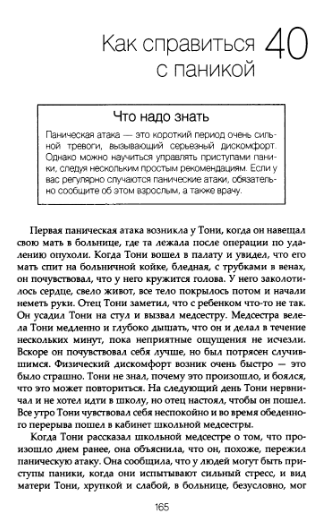 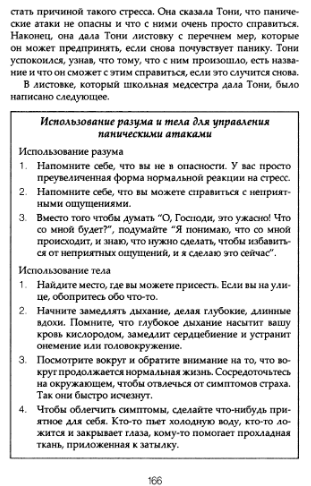 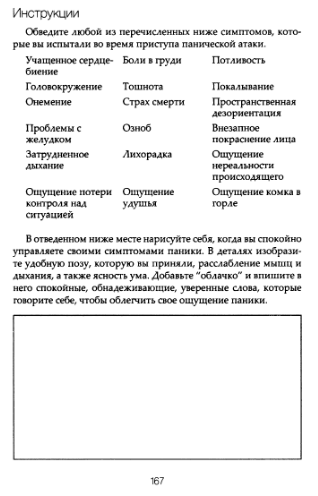 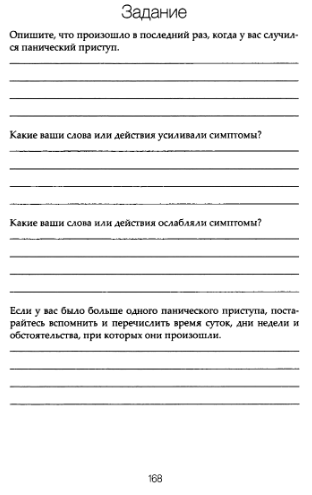 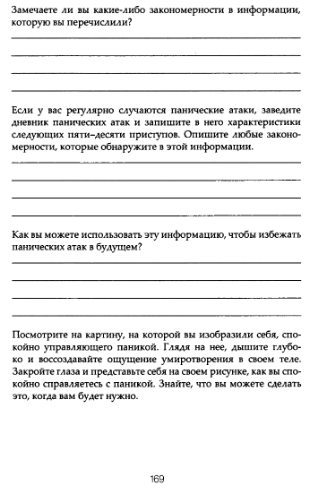 Источник: Шаб, Л. Преодоление тревоги и беспокойства у подростков. : Пер. с англ. – СПб: «Диалектика», 2020. – 176 с. 